A flavour chemist wishes to make various flavourings for a new range of ice-creams. 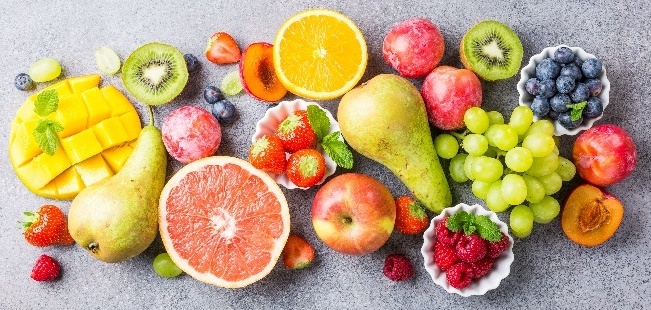 She knows that the flavour or smell of an ester can be deduced if the original alcohol and carboxylic acid that make the ester are known.How are esters named?The first part of the ester name comes from the name of the alcohol. The second part of the name comes from the name of the carboxylic acid.So, if the alcohol is methanol and the carboxylic acid is propanoic acid, the ester will be called: methyl propanoateThe table shows the alcohol being used (vertically) and the carboxylic acid being used (horizontally).The fruity flavours are written into each box.Complete the table by writing the name of the ester in each box.One has been completed for you.Draw the structure of the alcohol, carboxylic acid and ester needed to make the following flavours.Make sure you draw all of the chemical bonds in the molecule.Cherry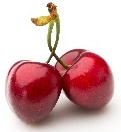 Pineapple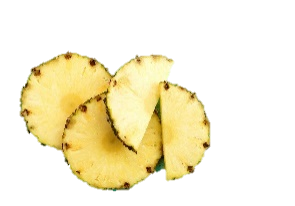 Peach 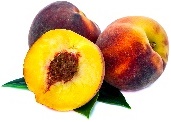 Propanoic acidButanoic acidPentanoic acidMethanolAppleMethyl propanoateRaspberryAnswer: Methyl butanoate.Mixed fruitAnswer: Methyl pentanoate.EthanolPearAnswer: Ethyl propanoate.CherryAnswer: Ethyl butanoate.AppleAnswer: Ethyl pentanoateButan-1-olPearAnswer: Butyl propanoate.PineappleAnswer: Butyl butanoate.PeachAnswer: Butyl pentanoate.Structure of alcoholStructure of carboxylic acidStructure of ester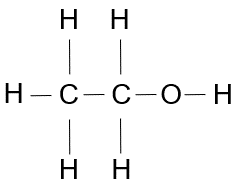 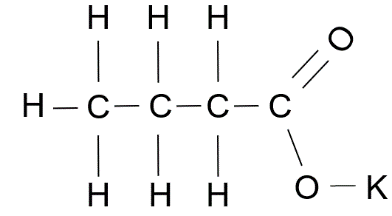 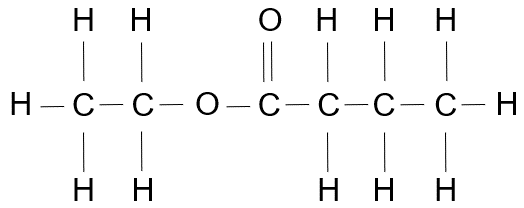 Structure of alcoholStructure of carboxylic acidStructure of ester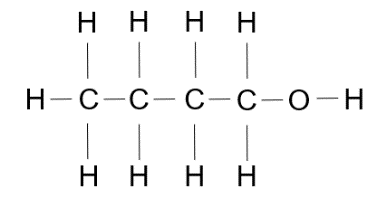 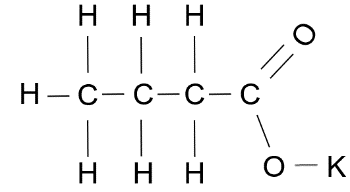 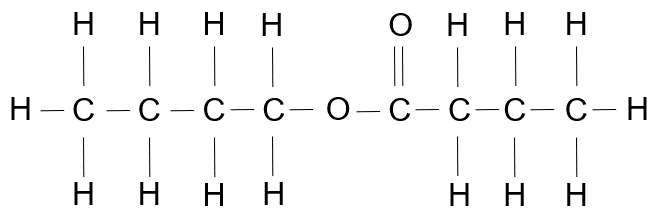 Structure of alcoholStructure of carboxylic acidStructure of ester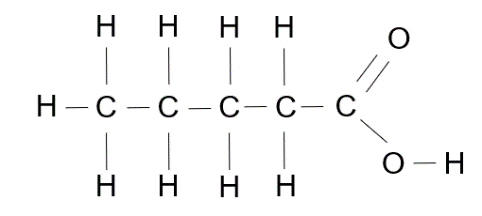 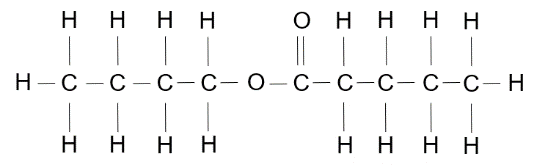 